ARTES	VENHO APRESENTAR UMA OBRA DE ARTE DA TARSILA DE AMARAL. VAMOS APRECIAR?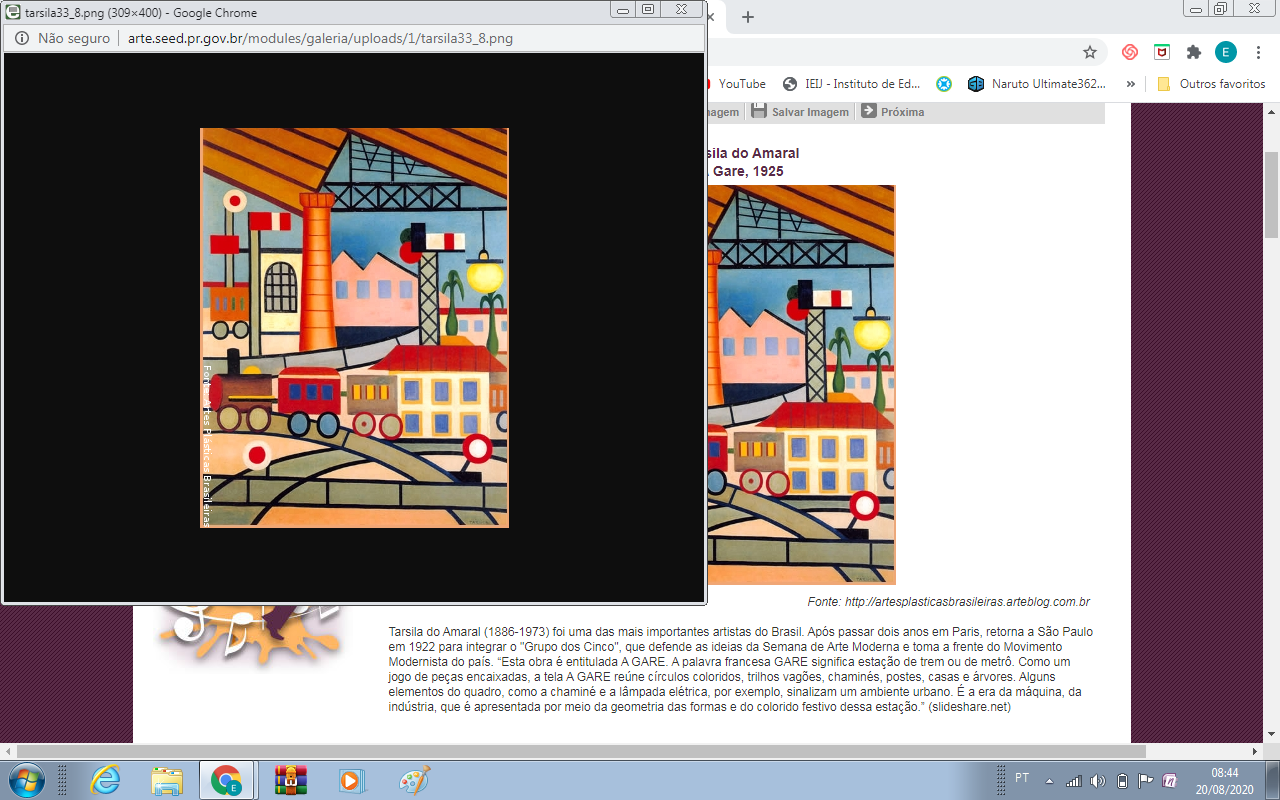 	A GARE, 1925RESPONDA?QUAIS SÃO AS CORES MAIS FORTES?VOCÊ DESCOBRIU QUAL É A TÉCNICA UTILIZADA PARA FAZER ESSA ARTE? QUAL FOI? LEMBRE-SE DE UM PASSEIO QUE VOCÊ FEZ QUE GOSTOU MUITO E REPRESENTE UTILIZANDO SOMENTE FORMAS GEOMÉTRICAS.